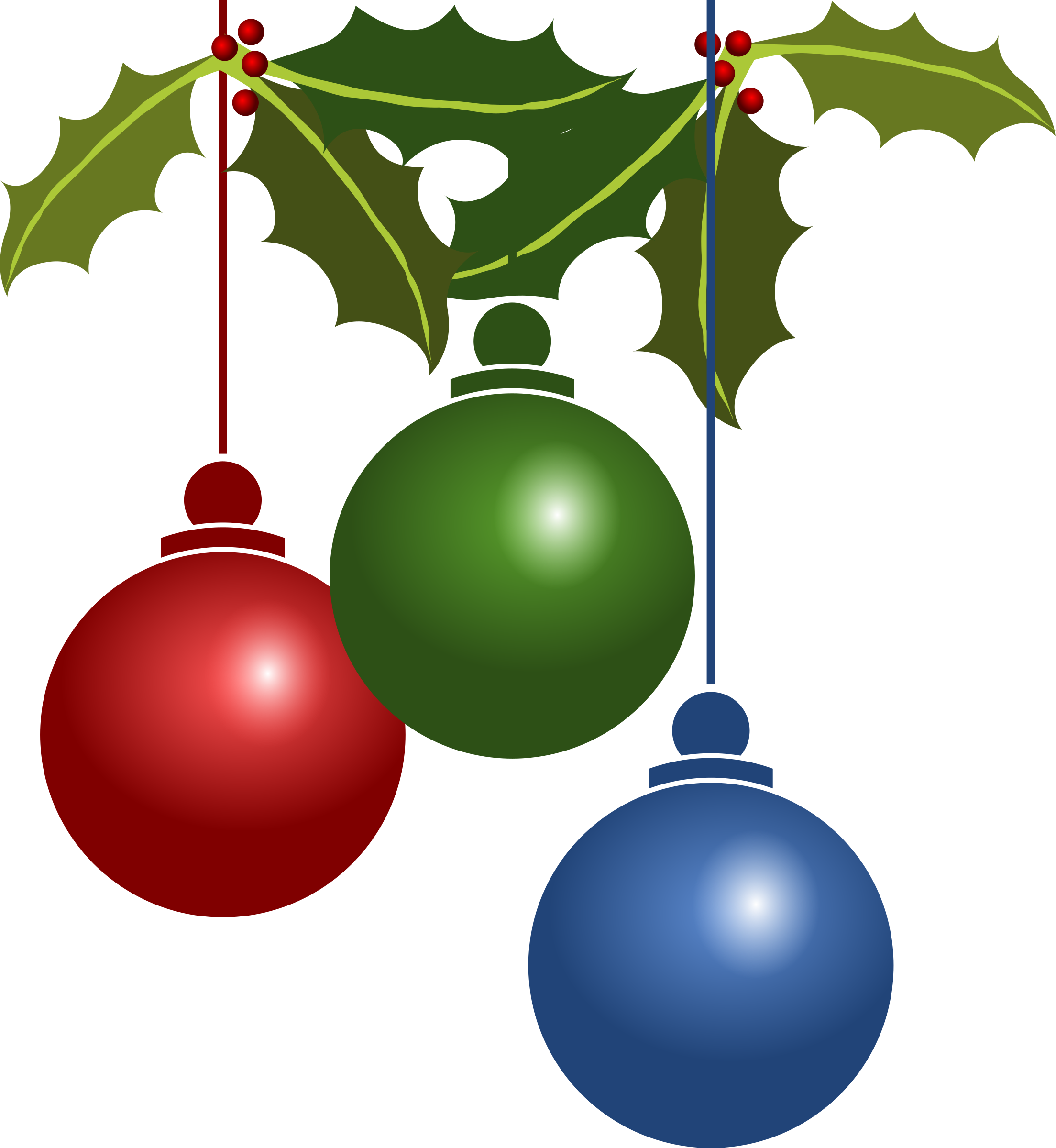 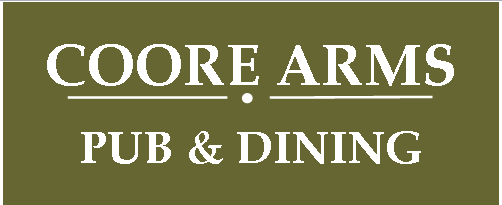 Christmas Party Menu 20192 Course £16.95  3 Course £19.95StarterChef’s home-made spiced parsnip and sweet pear soup 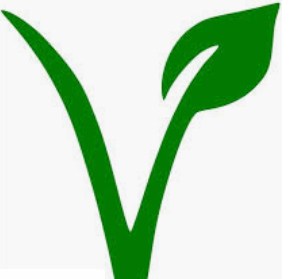 Smooth pork and roast pancetta patewith red onion & orange marmalade Smoked haddock & crab fishcakes with home made tartare sauce Gruyere and courgette ciabatta melt  OMain CourseTraditional roast turkey with apricot & chestnut stuffingRoast topside of beef with Yorkshire puddingPan fried salmon fillet with leek & pancetta cream sauce Candied winter vegetables and mixed nut wellington with a cranberry centre All main meals served with all the festive trimmings,herb roast potatoes and a selection of seasonal vegetablesDessert Traditional Christmas pudding with brandy sauceDrunken Baileys and malteser cheesecake and ice creamClementine and Drambuie sponge with custard  OThree flavours of local Brymor real dairy ice creamSpeciality cheeseboard – biscuits, fruit & relish ( £2.50 supplement )Tea or Coffee & a “sweet treat”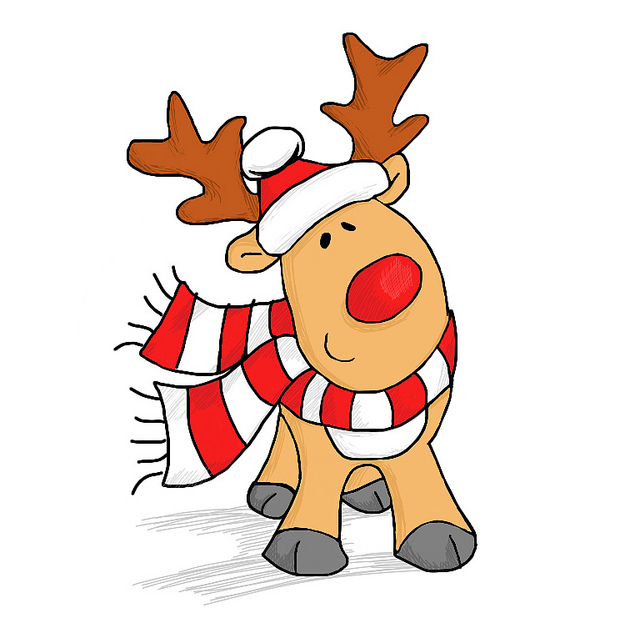 